«Об утверждении Положения об организации и осуществлении первичного воинского учета на территории сельского поселения Зареченский   сельсоветВ соответствии с Конституцией Российской Федерации, Федеральными законами  от 31 мая 1996 года № 61-ФЗ «Об обороне»,  от26 февраля  1997 года № 31-ФЗ «О мобилизационной подготовке и мобилизации в Российской Федерации»,  от 28 марта 1998 года N° 53-ФЗ «О воинской обязанности и военной службе», от 06 октября  2003 года №131-Ф3 «Об общих принципах организации местного самоуправления в Российской Федерации», постановлением Правительства Российской Федерации от 27 ноября . № 719 «Об утверждении Положения о воинском учете», Уставом сельского   поселения, администрация сельского поселения  Зареченский  сельсовет ПОСТАНОВЛЯЕТ:Утвердить Положение о  военно – учетном столе  сельского поселения  Зареченский  сельсовет  муниципального района Кугарчинский  район Республики Башкортостан в новой редакции ( прилагается ) Утвердить должностную инструкцию  специалиста  по военно- учетной работе  администрации  сельского поселения Зареченский сельсовет      ( прилагается ).Контроль за исполнением  настоящего  постановления  оставляю за собой. Глава Сельского поселения  Зареченский   сельсовет                                         И.З. МасягутовУТВЕРЖДАЮГлава  администрации сельского поселения Зареченский сельсовет Масягутов И.З. «04» декабря 2018г.ПОЛОЖЕНИЕо военно-учетном столе  сельского поселения Зареченский сельсовет муниципального района Кугарчинский район Республики Башкортостан .1.ОБЩИЕ ПОЛОЖЕНИЯВоенно- учетный стол  сельского поселения Зареченский  сельсовет является структурным подразделением администрации органа местного самоуправления.ВУС в своей деятельности руководствуется Конституцией Российской Федерации, федеральными законами Российской Федерации от 31 мая 1996г. № 61-ФЗ «Об обороне», от 26 февраля 1997г. № 31-ФЗ « О мобилизационной подготовке и мобилизации в Российской Федерации, от 28 марта 1998г. № 53-ФЗ «О воинской обязанности о военной службе», Положением о воинском учете, утвержденным Постановлением Правительства Российской Федерации от 27 ноября 2006г. № 719, «Инструкция по бронированию граждан Российской Федерации, пребывающих в запасе Вооруженных Сил Российской Федерации, пребывающих в запасе Вооруженных Сил Российской Федерации, федеральных органов исполнительной власти, имеющих запас, и работающих в органах государственной власти, органах местного самоуправления и организациях, на период мобилизации и на военное время», Уставом сельского поселения Зареченский сельсовет, иными нормативными правовыми актами органов местного самоуправления, а также настоящим Положением.Положение о ВУС утверждается руководителем органа местного самоуправления.2.ОСНОВНЫЕ ЗАДАЧИОсновными задачами являются:обеспечение исполнения гражданами воинской обязанности, установленной федеральными законами «Об обороне», «О воинской обязанности и военной службе», «О мобилизационной подготовке и мобилизации в Российской Федерации»;      документальное оформление сведений воинского учета о гражданах, состоящих на воинском учете;        анализ количественного состава и качественного состояния призывных мобилизационных людских ресурсов для эффективного использования и интересах обеспечения обороны страны и безопасности государства;       проведение плановой работы по подготовке необходимого количества военно-обученных граждан, пребывающих в запасе, для обеспечения мероприятий по переводу Вооруженных Сил Российской Федерации, других войск, воинских формирований и органов с мирного на военное время в период мобилизации и поддержание их укомплектованности на требуемом уровне в военное время.3.ФУНКЦИИОбеспечивать выполнения функций, возложенных на администрацию в повседневной деятельности по первичному воинскому учету, воинскому учету и бронированию, граждан, пребывающих в запасе, из числа работающих в администрации органа местного самоуправления;          3.2.Осуществлять первичный воинский учет граждан по месту их жительства или месту                  пребывания (на срок более 3 месяцев) или месту прохождения альтернативной                  гражданской  службы осуществляется органами местного самоуправления в                  соответствии с законодательством Российской Федерации и методическими                  рекомендациями разрабатываемыми Министерством обороны Российской                  Федерации. За состояние первичного воинского учета отвечают руководители этих                   органов.Осуществлять первичный воинский учет граждан, пребывающих в запасе, и граждан, подлежащих призыву на военную службу, проживающих или пребывающих (на срок более трех месяцев) на территории, на которой осуществляет свою деятельность орган местного самоуправления; Выявлять совместно с органами внутренних дел граждан, постоянно или временно проживающих на территории, на которой осуществляет свою деятельность орган местного самоуправления, обязанных состоять на воинском учете; Вести учет организаций, находящихся на территории, на которой осуществляет свою деятельность орган местного самоуправления, и контролировать ведение в них воинского учета; Сверять не реже одного раз в год документы первичного воинского учета военного комиссариата муниципального образования (муниципальных образований) и организаций; По указанию военного комиссариата муниципального образования (муниципальных образований) оповещать граждан о вызовах в военный комиссариат; Своевременно вносят изменения в сведения, содержащиеся в документах первичного воинского учета, и в 2-недельный срок сообщают о внесенных изменениях в военные комиссариаты по форме, определяемой Министерством обороны Российской Федерации;                                                                                              3.8.Ежегодно представлять в военный комиссариат до 1 ноября списки юношей      15 и 16- летнего возраста, а до 1 октября- списки юношей, подлежащих          первоначальной постановке на воинский  учет в следующем году;3.9.Разъяснять должностным лицам организаций и гражданам их обязанности по        воинскому учету, мобилизационной подготовке и мобилизации, установленные       законодательством Российской Федерации и Положением о воинском учете и          осуществлять контроль за их исполнением.IV. ПРАВАДля плановой и целенаправленной работы ВУС имеет право:          вносить предложения по запросу и получению в установленном порядке необходимых материалов и информации от федеральных органов государственной власти, органов исполнительной власти субъекта Российской Федерации, органов местного самоуправления, а также от учреждений и организаций независимо от организационно-правовых форм и форм собственности;     запрашивать и получать от структурных подразделений администрации органа местного самоуправления аналитические материалы, предложения по сводным планам мероприятий и информацию об их выполнении, а также другие материалы, необходимые для эффективного выполнения возложенных на ВУС задач;      создать информационные базы данных по вопросам, отнесенным к компетенции ВУС;         выносить на рассмотрение руководителем органа местного самоуправления вопросы о привлечении на договорной основе специалистов для осуществления отдельных работ;организовывать взаимодействие в установленном порядке и обеспечивать служебную переписку с федеральными органами исполнительной власти, органами исполнительной власти субъекта Российской Федерации, органами местного самоуправления, общественными объединениями, а также организациями по вопросам, отнесенным к компетенции ВУС.V. РУКОВОДСТВО5.1. Возглавляет ВУС начальник военно-учетного стола органа местного самоуправления (далее-начальник стола). Начальник стола назначается на должность и освобождается от должности руководителем органа местного самоуправления;5.2. Начальник стола находится в непосредственном подчинении ________ органа местного самоуправления;5.3. В случае отсутствия начальника ВУС на рабочем месте по уважительным причинам (отпуск, временная нетрудоспособность, командировка) его замещает глава сельского поселения.Управляющий делами:                                            Пестехза Г.М.БАШ6ОРТОСТАН  РЕСПУБЛИКА№ЫК9г1рсен районы муниципаль районыны5 Заречье ауыл Советы ауыл бил1м13е хакими1те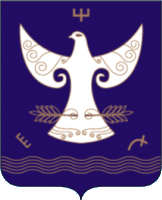 РЕСПУБЛИКА  БАШКОРТОСТАНАдминистрация сельского поселения Зареченский сельсовет муниципального района Кугарчинский район 453332, Воскресенск ауылы,Октябр8ы5 70 йыллы7ы исеменд1ге урам, 34,  453332, д.Воскресенское,ул. 70-лет Октября, 34,          :АРАР                                                                     № 37                     «04 »  декабрь 2018 й          :АРАР                                                                     № 37                     «04 »  декабрь 2018 й                 ПОСТАНОВЛЕНИЕ «04»  декабря  2018 г.                 ПОСТАНОВЛЕНИЕ «04»  декабря  2018 г.                 ПОСТАНОВЛЕНИЕ «04»  декабря  2018 г.